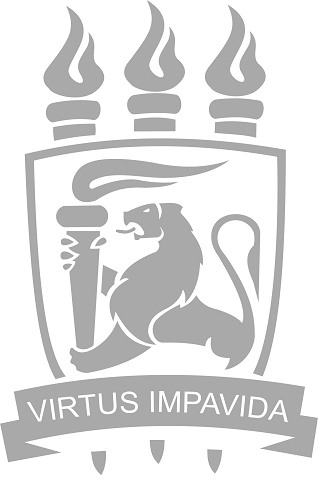  Nome do(a) Requerente					                                                                                                         Sexo Endereço (Rua/Avenida/Travessa/N°) Complemento de Endereço (Apto./ Bloco/ Quadra/Lote/Conj. Residencial etc.)		                      CEP Bairro		Cidade	          UF                     Celular [c/DDD] E-mail                                                                                                                                                                                      Telefone fixo [c/DDD] CPFJustificativaMFCód. da disciplinaNome da DisciplinaAno/Semestre